РЕШЕТИЛІВСЬКА МІСЬКА РАДА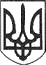 ПОЛТАВСЬКОЇ ОБЛАСТІ(сорок третя позачергова сесія восьмого скликання)РІШЕННЯ09 лютого 2024 року		м. Решетилівка			№1788-43-VIIIПро затвердження Стратегії розвитку освіти Решетилівської міської територіальної громади на 2024-2027 роки та Плану реалізації Стратегії розвитку освіти  Решетилівської міської територіальної громади на 2024-2025 рокиВідповідно до статті 26 Закону України ,,Про місцеве самоврядування в Україні”, Законів України ,,Про освіту’’, ,,Про повну загальну середню освіту’’, ,,Про дошкільну освіту’’, ,,Про позашкільну освіту’’, Решетилівська міська радаВИРІШИЛА:1. Затвердити Стратегію розвитку освіти Решетилівської міської територіальної громади на 2024-2027 роки (далі – Стратегія) та План реалізації Стратегії розвитку освіти Решетилівської міської територіальної громади на 2024-2025 роки (додається).2. Реалізацію Стратегії покласти на Відділ освіти Решетилівської міської ради (Костогриз Алла), а контроль за її виконанням на постійну комісію з питань освіти, культури, спорту, соціального захисту та охорони здоров’я (Бережний Віктор).Міський голова							 Оксана ДЯДЮНОВА